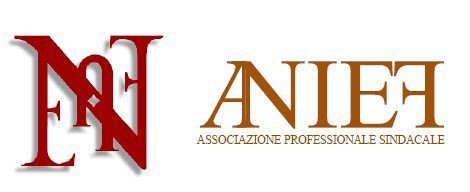 Scheda Disponibilità candidatura campagna RSU 2021**Nota ARAN  30 gennaio  2001 Prot. 1299 che prevede in modo esplicito  "la  possibilità  a  tutte le organizzazioni sindacali che hanno partecipato  alle elezioni di conservare o costituire nelle sedi di lavoro terminali di tipo associativo, quali mere strutture  organizzative delle organizzazioni sindacali".Ufficio Relazioni Sindacali - E-mail rsu@anief.net   - Tel. 091-7098360Nome:Nome:Nome:Cognome:Cognome:Cognome:Cognome:E-mail:E-mail:E-mail:Tel. :Tel. :Tel. :Tel. :Denominazione  scuola di Titolarità:Denominazione  scuola di Titolarità:Denominazione  scuola di Titolarità:IndirizzoIndirizzoDenominazione  scuola di Titolarità:Denominazione  scuola di Titolarità:Denominazione  scuola di Titolarità:ComuneComuneDenominazione  scuola di Titolarità:Denominazione  scuola di Titolarità:Denominazione  scuola di Titolarità:ProvinciaProvinciaDenominazione  scuola di Titolarità:Denominazione  scuola di Titolarità:Denominazione  scuola di Titolarità:RegioneRegioneDenominazione  scuola di Servizio:Denominazione  scuola di Servizio:Denominazione  scuola di Servizio:IndirizzoIndirizzoDenominazione  scuola di Servizio:Denominazione  scuola di Servizio:Denominazione  scuola di Servizio:ComuneComuneDenominazione  scuola di Servizio:Denominazione  scuola di Servizio:Denominazione  scuola di Servizio:ProvinciaProvinciaDenominazione  scuola di Servizio:Denominazione  scuola di Servizio:Denominazione  scuola di Servizio:RegioneRegioneDocenteo    Ruoloo    Precarioo    Ruoloo    PrecarioAtaAtao    Ruoloo    Precarioo    Ruoloo    Precario Personale educativoo    Ruoloo    Precarioo    Ruoloo    PrecarioRSU/TAS in caricao    Sio    Noo    Sio    NoCandidato Elezioni RSU  Candidato Elezioni RSU  Candidato Elezioni RSU  o    2018o    2015o    2012Socio Aniefo    Sio    Noo    Sio    NoPotenziale partecipazione attiva alla politica sindacalePotenziale partecipazione attiva alla politica sindacalePotenziale partecipazione attiva alla politica sindacaleo    Sio    NoDisponibilità a ricevere materiale informativo per le prossime Elezioni RSU2021o    Sio    NoDisponibilità  a candidarsi alle prossime Elezioni RSU2021o    Sio    NoDisponibilità  a collaborare in qualità  di “Terminale Associativo”**Disponibilità  a collaborare in qualità  di “Terminale Associativo”**o    Sio    No